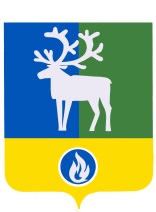 БЕЛОЯРСКИЙ РАЙОНХАНТЫ-МАНСИЙСКИЙ АВТОНОМНЫЙ ОКРУГ – ЮГРААДМИНИСТРАЦИЯ БЕЛОЯРСКОГО РАЙОНА ПОСТАНОВЛЕНИЕот «____» _______ 2016 года                                                                                          № ____О внесении изменений в приложение к постановлению администрации Белоярского района от 26 февраля 2014 года № 236В соответствии с Трудовым Кодексом Российской Федерации от 30 декабря 2001 года № 197-ФЗ, федеральным законом от 19 июня 2000 года № 82-ФЗ «О минимальном размере оплаты труда»,  п о с т а н о в л я ю:1. Внести в приложение «Положение об оплате труда работников муниципального автономного учреждения Белоярского района «Многофункциональный центр предоставления государственных и муниципальных услуг в Белоярском районе» к постановлению администрации Белоярского района от 26 февраля 2014 года № 236 «Об утверждении положения об оплате труда работников муниципального автономного учреждения Белоярского района «Многофункциональный центр предоставления государственных и муниципальных услуг в Белоярском районе» следующие изменения:1.1. Раздел 4 « Должностной оклад (оклад)» изложить в следующей редакции:«Раздел 4. Должностной оклад (оклад)4.1. Размеры должностных окладов специалистов и служащих учреждения устанавливаются на основе отнесения занимаемых ими должностей к профессиональным квалификационным группам общеотраслевых должностей руководителей, специалистов и служащих, утвержденных приказом Министерства здравоохранения и социального развития Российской Федерации от 29 мая 2008 года № 247н «Об утверждении профессиональных квалификационных групп общеотраслевых должностей руководителей, специалистов и служащих» и определяются следующим образом:Профессиональные квалификационные группы общеотраслевыхдолжностей руководителей, специалистов и служащих4.2. Размеры должностного оклада руководителя, главного бухгалтера учреждения занимающих должности, не отнесенные к профессиональным квалификационным группам, определяются следующим образом:К должностным окладам директора и главного бухгалтера устанавливаются выплаты стимулирующего и компенсационного характера, предусмотренные настоящим Положением.4.3. Предельный уровень соотношения среднемесячной заработной платы руководителя, главного бухгалтера учреждения и среднемесячной заработной платы работников этого учреждения (без учета директора и главного бухгалтера) устанавливается в кратности от 1 до 8.4.4. Размеры окладов работникам учреждения устанавливаются приказом директора учреждения по согласованию с органом, осуществляющим функции и полномочия учредителя (далее – учредитель), в соответствии с нормативными правовыми актами Российской Федерации, муниципальными правовыми актами Белоярского района в пределах средств, предусмотренных на оплату труда работников учреждения.Изменение должностного оклада (оклада) работникам учреждения осуществляется в соответствии с действующим трудовым законодательством, оформляется приказом директора учреждения и дополнительным соглашением к трудовому договору.»1.2. Пункт 5.5. Раздела 5 «Выплаты стимулирующего характера (стимулирующие выплаты)» исключить.1.3. В абзаце пятом пункта 7.1. Раздела 7 «Порядок и условия установления иных выплат» слова «до 1,75 месячного фонда» заменить словами «до двух месячных фондов». 2. Настоящее постановление вступает в силу с 1 января 2017 года.3. Контроль за выполнением постановления возложить на заместителя главы Белоярского района В.А. Ващука. Глава Белоярского района 		   						С.П. Маненков      Квалификационные 
уровни     Должности, отнесенные к квалификационным уровнямМинимальный размер 
должностного оклада, рублейПрофессиональная квалификационная группа«Общеотраслевые должности  служащих второго уровня»Профессиональная квалификационная группа«Общеотраслевые должности  служащих второго уровня»Профессиональная квалификационная группа«Общеотраслевые должности  служащих второго уровня»Первый           
квалификационный 
уровеньадминистратор 4830Второй           
квалификационный 
уровеньстарший администратор 5275Профессиональная квалификационная группа«Общеотраслевые должности служащих третьего уровня»Профессиональная квалификационная группа«Общеотраслевые должности служащих третьего уровня»Профессиональная квалификационная группа«Общеотраслевые должности служащих третьего уровня»Первый           
квалификационный уровеньэксперт5719Второй квалификационный уровеньдокументовед6389Второй квалификационный уровеньэкономист по бухгалтерскому учету и анализу хозяйственной деятельности6389Третий           
квалификационный уровеньюрисконсульт  7460Четвертый         
квалификационный уровеньинженер-программист7990Профессиональная квалификационная группа«Общеотраслевые должности  служащих четвертого уровня»Профессиональная квалификационная группа«Общеотраслевые должности  служащих четвертого уровня»Профессиональная квалификационная группа«Общеотраслевые должности  служащих четвертого уровня»Первый           
квалификационный 
уровеньначальник отдела 7990ДолжностиДолжностной
оклад, рублейДиректор11709Главный бухгалтер8257